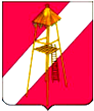 АДМИНИСТРАЦИЯ СЕРГИЕВСКОГО СЕЛЬСКОГО ПОСЕЛЕНИЯ КОРЕНОВСКОГО РАЙОНАПОСТАНОВЛЕНИЕ 28 августа 2017 года		                      			                     № 92ст. СергиевскаяОб образовании территориальной комиссии по профилактике правонарушений Сергиевского сельского поселения Кореновского районаВ соответствии с Федеральным Законом от 23 июня 2014 года № 182-ФЗ «Об основах системы профилактики в Российской Федерации», Законом Краснодарского края от 1 ноября 2013 года № 2824-КЗ «О профилактике правонарушений в Краснодарском крае», постановлением администрации Краснодарского края от 14 апреля 2017 года № 272 «Об образовании краевой координационной комиссии по профилактике правонарушений», постановлением администрации муниципального образования Кореновский район от 22 августа 2017 года № 1107 «Об образовании координационной комиссии по профилактике правонарушений муниципального образования Кореновский район»  и в целях комплексного решения задач по профилактике правонарушений, повышения эффективности деятельности органов местного самоуправления, правоохранительных органов, представителей казачества, народной дружины и общественных организаций в сфере профилактики правонарушений, администрация Сергиевского сельского поселения Кореновского района п о с т а н о в л я е т:	1. Образовать территориальную комиссию по профилактике правонарушений Сергиевского сельского поселения Кореновского района и утвердить ее состав (Приложение № 1).2. Утвердить Положение о территориальной комиссии по профилактике правонарушений Сергиевского сельского поселения Кореновского района (Приложение № 2).3. Общему отделу администрации Сергиевского сельского поселения Кореновского района (Горгоцкая) обеспечить размещение настоящего постановления на официальном сайте администрации Сергиевского сельского поселения Кореновского района в информационно-телекоммуникационной сети «Интернет».4. Контроль за выполнением настоящего постановления возложить на специалиста 1 категории общего отдела администрации Сергиевского сельского поселения С. Н. Кирьян.                       5. Постановление вступает в силу со дня его подписания.И. о. главы  Сергиевского сельского поселения	  Е. А. Горгоцкая                                                                                                                        ПРИЛОЖЕНИЕ № 1                                                                                           УТВЕРЖДЕН							постановлением администрации                                            							Сергиевского сельского поселения							             Кореновского района								           от 28.08.2017 г.  № 92СОСТАВтерриториальной комиссии по профилактике правонарушений Сергиевского сельского поселения Кореновского района                                                                  ПРИЛОЖЕНИЕ № 2							УТВЕРЖДЕНО							постановлением администрации                                            							Сергиевского сельского поселения							             Кореновского района								           от 28.08.2017 г.  №  92                                                      ПОЛОЖЕНИЕо территориальной комиссии по профилактике правонарушений Сергиевского сельского поселения Кореновского района1. Общие положения 1.1. Территориальная комиссия по профилактике правонарушений Сергиевского сельского поселения Кореновского района (далее - Территориальная комиссия) является координационным органом, осуществляющим взаимодействие субъектов профилактики правонарушений             и лиц, участвующих в профилактике правонарушений, охране общественного порядка на территории Сергиевского сельского поселения Кореновского района.Деятельность Территориальной комиссии направлена на защиту личности, общества и государства от противоправных посягательств;  предупреждение правонарушений, профилактику безнадзорности, беспризорности и антиобщественных действий несовершеннолетних; улучшение работы по профилактике правонарушений, связанных с алкоголизмом, наркоманией, противодействием незаконной миграции;            повышение уровня правовой грамотности и развитие правосознания граждан. Территориальная комиссия оказывает содействие правоохранительным органам и иным субъектам профилактики правонарушений в соответствии         с законодательством Российской Федерации в сфере профилактики правонарушений. 1.2. Территориальная комиссия в своей деятельности руководствуется Конституцией Российской Федерации, федеральными конституционными законами, федеральными законами, указаниями и распоряжениями Президента Российской Федерации, постановлениями и распоряжениями Правительства Российской Федерации, иными нормативными правовыми актами Российской Федерации, решениями краевой координационной комиссии по профилактике правонарушений, координационной комиссии по профилактике правонарушений муниципального образования Кореновский район, законами и нормативными правовыми актами Краснодарского края, муниципальными правовыми актами, а также настоящим Положением.2. Основные цели и задачи Территориальной комиссииОсновными целями и задачами Территориальной комиссии являются:1. Координация деятельности должностных лиц органов местного самоуправления (субъектов профилактики правонарушений) и осуществление взаимодействия с правоохранительными органами по 2реализации социальных, правовых и иных практических мер, направленных на профилактику правонарушений, устранение причин и условий, способствующих их совершению.2. Проведение комплексного анализа состояния профилактики правонарушений на территории Сергиевского сельского поселения с последующей выработкой необходимых рекомендаций.3. Выработка решений и комплексных мер и их внедрение в практическую деятельность должностных лиц субъектов профилактики правонарушений в пределах полномочий, установленных законодательством Российской Федерации.4. Организация заслушивания должностных лиц по вопросам предупреждения правонарушений, устранения причин и условий, способствующих их совершению.5. Информирование координационной комиссии по профилактике правонарушений муниципального образования Кореновский район о состоянии профилактической деятельности, внесение предложений по повышению её эффективности.6. Содействие должностным лицам правоохранительных органов                  в области профилактики правонарушений в части реализации прав                         предусмотренных Федеральным Законом от 23 июня 2014 года № 182-ФЗ                «Об основах системы профилактики в Российской Федерации».7. Оказание содействия в деятельности добровольных формирований населения, уставные цели которых предусматривают их участие в охране общественного порядка, профилактике правонарушений.8. Работа по выявлению лиц, нарушающих общественный порядок,              совершающих правонарушения, употребляющих наркотические вещества             без назначения врача, злоупотребляющих спиртными напитками, склонных к нарушению общественного порядка и других граждан.9. Анализ состояния правопорядка на территории обслуживания         Территориальной комиссии и принятия решений по эффективной организации работы на основе имеющихся данных.10. Планирование работы Территориальной комиссии на основе анализа оперативной обстановки на территории Сергиевского сельского поселения.11. Общая организация, контроль и анализ эффективности работы                    Территориальной комиссии.12. Организация участия населения Сергиевского сельского поселения в решении вопросов профилактики правонарушений. 13. Организация и проведение анализа эффективности мер, принимаемых Территориальной комиссией. Внесение предложений и подготовка материалов для рассмотрения на заседаниях координационной комиссии по профилактике правонарушений муниципального образования Кореновский район. 14. Организация работы в следующих формах профилактического воздействия: - правовое просвещение и правовое информирование;- социальная адаптация; 3- ресоциализация; - социальная реабилитация; - помощь лицам, пострадавшим от правонарушений или подверженным риску стать таковыми; 15. Оказание помощи лицам, общественным объединениям и иным организациям в реализации своих прав в сфере профилактики правонарушений, а также посредством добровольного участия в мероприятиях по охране общественного порядка и других, социально значимых мероприятиях; содействия правоохранительным органам и иным субъектам профилактики правонарушений в соответствии с законодательством Российской Федерации. 16. Участие в разработке мер по профилактике правонарушений на подведомственной территории, принятие мер по устранению причин и условий, способствующих совершению преступлений и правонарушений.17. Иные задачи, вытекающие из решений координационных органов в сфере обеспечения безопасности населения и профилактике правонарушений Краснодарского края и муниципального образования Кореновский район.3. Полномочия территориальной комиссии по профилактике правонарушений3.1. Территориальная комиссия осуществляет следующие полномочия: 3.1.1. Совместно с правоохранительными органами, отраслевыми и функциональными органами администрации муниципального образования, другими заинтересованными организациями участвует в работе по профилактике правонарушений на своей территории, а также принимает меры по выявлению и устранению причин и условий, способствующих совершению преступлений и правонарушений, организует взаимодействие всех заинтересованных органов и лиц участвующих в профилактике правонарушений на своей территории. 3.1.2. Оказывает содействие правоохранительным органам, отраслевым, функциональным и территориальным органам администрации муниципального образования, территориальным органам федеральных органов исполнительной власти в осуществлении индивидуально-профилактической работы с лицами, состоящими на профилактических учётах в формах профилактического воздействия: - правовое просвещение и правовое информирование;            - социальная адаптация;- ресоциализация;- социальная ресоциализация;- помощь лицам, пострадавшим от правонарушений или подверженным риску стать таковыми.3.1.3. Участвует в оказании помощи образовательным организациям и органам системы профилактики безнадзорности и правонарушений среди несовершеннолетних в осуществлении индивидуально-воспитательной работы с детьми и подростками, а также их родителями. 43.1.4. Совместно с учреждениями здравоохранения муниципального образования Кореновский район принимает участие в подготовке  и проведении мероприятий, направленных на борьбу с употреблением наркотических и психотропных веществ без назначения врача, алкоголизмом и курением на территории Сергиевского сельского поселения. 3.1.5. Совместно с сотрудниками полиции, членами народной и казачьей дружин, представителями органов системы профилактики безнадзорности и правонарушений среди несовершеннолетних участвует в организации и проведении профилактических (рейдовых) мероприятий на территории  Сергиевского сельского поселения. 3.1.6. Координирует деятельность народной дружины Сергиевского сельского поселения Кореновского района по оказанию содействия правоохранительным органам в охране общественного порядка на обслуживаемой территории.3.1.7. Осуществляет прием граждан по вопросам своей деятельности,             в том числе фиксирование информации по вопросам профилактики правонарушений, предупреждения и пресечения преступлений, правонарушений и антиобщественных действий.4. Состав Комиссии4.1. Состав Территориальной комиссии утверждается постановлением администрации Сергиевского сельского поселения.4.2. Председателем Территориальной комиссии является глава Сергиевского сельского поселения (или исполняющий обязанности), который руководит ее деятельностью  и несёт ответственность за выполнение поставленных перед нею задач.5. Организация деятельности Территориальной комиссии5.1. Основной формой работы Территориальной комиссии являются заседания, которые проводятся не реже 1 раза в месяц. Территориальная комиссия вправе проводить выездные заседания (по месту жительства, учёбы или работы лиц, приглашаемых на заседания Территориальной комиссии). Деятельность Территориальной комиссии осуществляется на плановой основе. При необходимости, по решению председателя, могут быть проведены внеочередные (внеплановые) заседания Территориальной комиссии. 5.2. В заседаниях Территориальной комиссии могут принимать участие представители органов государственной власти Краснодарского края, органов местного самоуправления муниципального образования, общественных объединений и других организаций. 5.3. Заседание Территориальной комиссии считается правомочным,                   если в нём участвует более половины её членов.5.4. Решения Территориальной комиссии оформляются в виде протоколов, которые подписывает председатель (или его заместитель, председательствующий на заседании)  и секретарь Комиссии.55.5. Решения Территориальной комиссии принимаются простым большинством голосов присутствующих на ее заседании. В случае равенства голосов решающим является голос председателя Территориальной комиссии.5.6. Решения Территориальной комиссии, принимаются в рамках своей компетенцией и доводятся до всех заинтересованных ведомств.5.7. Секретарь Территориальной комиссии осуществляет ведение документации, а также информационно-аналитических материалов по решаемым вопросам в пределах своей компетенции. 5.8. Территориальная комиссия вправе ходатайствовать перед органами местного самоуправления; руководителями предприятий, учреждений и организаций о поощрении лиц, активно участвующих в деятельности по профилактики правонарушений на подведомственной территории. 5.9. Общее руководство и контроль за деятельностью Территориальной комиссии осуществляет координационная комиссия по профилактике правонарушений муниципального образования Кореновский район. 5.10. Работа Территориальной комиссии организуется по следующим направлениям: 5.10.1. Проведение комплекса мероприятий, направленных на оказание  содействия в реализации конституционных прав и свобод, помощи в трудовом и бытовом устройстве лицам, находящимся в трудной жизненной ситуации; лицам отбывающим уголовное наказание, не связанное с лишением свободы; лицам занимающиеся бродяжничеством и попрошайничеством; лицам без определённого места жительства; несовершеннолетним, подвергнутым принудительным мерам воспитательного воздействия; безнадзорным и беспризорным несовершеннолетним; лицам, прошедшим курс лечения                  от наркомании, алкоголизма, токсикомании и реабилитацию; лицам, не способным самостоятельно обеспечить свою безопасность, с их согласия,            а также другим категориям лиц, предусмотренных законодательством Российской Федерации.5.10.2. Стимулирование деятельности организаций, предоставляющих рабочие места лицам, нуждающимся в социальной адаптации, а также лицам, прошедшим курс лечения от наркомании, алкоголизма, токсикомании и реабилитацию.5.10.3. Оказание содействия в предоставлении лицам, нуждающимся в социальной адаптации, в том числе лицам, находящимся в трудной жизненной ситуации, социальных услуг в организациях социального обслуживания в соответствии с Федеральным законом от 28 декабря 2013 года № 442-Ф «Об основах социального обслуживания граждан в Российской Федерации», а также нормативными правовыми актами органов государственной власти Краснодарского края и органов местного самоуправления;5.10.4. Привлечение общественных объединений для оказания содействия лицам, нуждающимся в социальной адаптации.5.10.5. Проведение комплекса мер социально-экономического, 6педагогического, правового характера, осуществляемых субъектами профилактики правонарушений в соответствии с их компетенцией и лицами, участвующими в профилактике правонарушений, в целях реинтеграции в общество лиц, отбывших уголовное наказание в виде лишения свободы и (или) подвергшихся иным мерам уголовно-правового характера.5.10.6. Проведение мероприятий по восстановлению утраченных социальных связей и функций лицами, находящимися в трудной жизненной ситуации, в том числе потребляющими наркотические средства и психотропные вещества в не медицинских целях.5.10.7. Социальная реабилитация лиц, находящихся в трудной жизненной ситуации, в том числе потребляющих наркотические средства и психотропные вещества в не медицинских целях, осуществляется в соответствии с законодательством Российской Федерации посредством:- разъяснения существующего порядка оказания социальной, профессиональной и правовой помощи;- организации работы по оказанию психологической помощи;- проведения работы по содействию в восстановлении утраченных документов, социально-полезных связей.5.10.8. Организация работы по оказанию правовой, социальной, психологической, медицинской и иной поддержки лицам, пострадавшим от правонарушений или подверженным риску стать таковыми, осуществляемой в соответствии с законодательством Российской Федерации с их согласия в целях минимизации последствий правонарушений либо снижения риска стать пострадавшими от правонарушений.5.11. Оказание содействия правоохранительным органам и другим субъектам профилактики правонарушений: -в защите личности, общества и государства от противоправных посягательств;-в предупреждении правонарушений;-в развитии системы профилактического учёта лиц, склонных к совершению правонарушений;-в охране общественного порядка, в том числе при проведении спортивных, зрелищных и иных массовых мероприятий;-в обеспечении общественной безопасности, в том числе безопасности дорожного движения и транспортной безопасности;-в противодействии незаконной миграции;-в предупреждении безнадзорности, беспризорности, правонарушений и антиобщественных действий несовершеннолетних;-в противодействии терроризму и экстремистской деятельности, защите потенциальных объектов от террористических посягательств, в том числе критически важных и (или) потенциально опасных объектов инфраструктуры и жизнеобеспечения, а также мест массового пребывания людей;-в противодействии незаконному обороту наркотических средств, психотропных веществ и их прекурсоров;-в обеспечении защиты и охраны частной, государственной, муниципальной и иных форм собственности;7-в обеспечении экономической безопасности;-в противодействии коррупции, выявлении и устранении причин и условий её возникновения;-в обеспечении экологической безопасности и охране окружающей среды;-в обеспечении пожарной безопасности;-в предупреждении, ликвидация и (или) минимизация последствий чрезвычайных ситуаций природного и техногенного характера;-в  повышении уровня правовой грамотности и развитии правосознания граждан.Начальникобщего отдела  администрации Сергиевского сельского поселения 					    Е. А. Горгоцкая			 Горгоцкая Елена Александровна- И.о. главы Сергиевского сельского поселения, председатель территориальной комиссии;- И.о. главы Сергиевского сельского поселения, председатель территориальной комиссии;Гацко Ирина Григорьевна             - ведущий специалист финансового отдела администрации Сергиевского сельского поселения, заместитель председателя территориальной комиссии;- ведущий специалист финансового отдела администрации Сергиевского сельского поселения, заместитель председателя территориальной комиссии;КирьянСветлана Николаевна- специалист 1 категории общего отдела    администрации Сергиевского сельского поселения, секретарь территориальной комиссии;- специалист 1 категории общего отдела    администрации Сергиевского сельского поселения, секретарь территориальной комиссии;Члены Совета:Члены Совета:Члены Совета:Грицкова Елена АлександровнаГрицкова Елена Александровнадиректор МБУК «Сергиевский сельский дом культуры» (по согласованию)директор МБУК «Сергиевский сельский дом культуры» (по согласованию)Хахуцкая Светлана ВикторовнаХахуцкая Светлана Викторовнадиректор МБУК  «Сергиевская сельская библиотека» (по согласованию)директор МБУК  «Сергиевская сельская библиотека» (по согласованию)Серженко Евгений ВладимировичСерженко Евгений Владимировичинспектор отделения по делам несовершеннолетних ОМВД по Кореновскому районуинспектор отделения по делам несовершеннолетних ОМВД по Кореновскому районуДворниченко Сергей ЛеонидовичДворниченко Сергей Леонидовичучастковый уполномоченный ОМВД России по Кореновскому районуучастковый уполномоченный ОМВД России по Кореновскому районуЛялина Светлана ЭдуардовнаЛялина Светлана Эдуардовнасоциальный педагог МОБУ СОШ  № 6социальный педагог МОБУ СОШ  № 6Хахуцкий Александр ВасильевичХахуцкий Александр Васильевичдиректор МУП ЖКХ Сергиевского сельского поселения (по согласованию)директор МУП ЖКХ Сергиевского сельского поселения (по согласованию)Кураков Геннадий АлексеевичКураков Геннадий Алексеевичдиректор МОБУ СОШ № 6 директор МОБУ СОШ № 6 Костенко Надежда ГригорьевнаКостенко Надежда Григорьевназаведующий МДОБУ детский сад № 32 МО Кореновский районзаведующий МДОБУ детский сад № 32 МО Кореновский районМакарова Ирина АлександровнаМакарова Ирина Александровнаспециалист по социальной работе ГБУСОКК «Кореновский КЦСОН»специалист по социальной работе ГБУСОКК «Кореновский КЦСОН»Саламашик Инна ПавловнаСаламашик Инна Павловназаведующий отделением социального обслуживания на дому № 8 ГБУСОКК «Кореновский КЦСОН» (по согласованию)заведующий отделением социального обслуживания на дому № 8 ГБУСОКК «Кореновский КЦСОН» (по согласованию)Шевченко Анна ВладимировнаШевченко Анна Владимировназаведующий отделением социального обслуживания на дому № 11 ГБУСОКК «Кореновский КЦСОН» (по согласованию)заведующий отделением социального обслуживания на дому № 11 ГБУСОКК «Кореновский КЦСОН» (по согласованию)Коваленко Олег ЭдуардовичКоваленко Олег Эдуардовичспециалист по работе с молодежью Сергиевского сельского поселенияспециалист по работе с молодежью Сергиевского сельского поселенияЯковлев Юрий ГеоргиевичЯковлев Юрий Георгиевичгл. врач Сергиевской амбулатории гл. врач Сергиевской амбулатории Тычина Ирина АнатольевнаТычина Ирина Анатольевназаведующая Сергиевским ветеринарным участком (по согласованию)заведующая Сергиевским ветеринарным участком (по согласованию)Шевченко Валерий ГригорьевичШевченко Валерий Григорьевичмастер Сергиевского участка ООО «Кубаньэнергосбыт» (по согласованию)мастер Сергиевского участка ООО «Кубаньэнергосбыт» (по согласованию)Яровой Степан НиколаевичЯровой Степан Николаевичатаман Сергиевского станичного казачьего общества (по согласованию)атаман Сергиевского станичного казачьего общества (по согласованию)Симоненко Виктор ЮрьевичСимоненко Виктор Юрьевичначальник штаба Сергиевского станичного казачьего общества (по согласованию)начальник штаба Сергиевского станичного казачьего общества (по согласованию)Кононенко Ольга ВладимировнаКононенко Ольга Владимировнапредседатель ТОС №2 (по согласованию)председатель ТОС №2 (по согласованию)Куслий Ирина НиколаевнаКуслий Ирина Николаевнапредседатель ТОС №3 (по согласованию)председатель ТОС №3 (по согласованию)Угренев Андрей ВикторовичУгренев Андрей Викторовичкомандир народной дружины Сергиевского сельского поселения (по согласованию)командир народной дружины Сергиевского сельского поселения (по согласованию)Алиев Мго Адо оглыАлиев Мго Адо оглыпредставитель диаспоры курдов Сергиевского сельского поселения (по согласованию)представитель диаспоры курдов Сергиевского сельского поселения (по согласованию)Квон ГеннадийКвон Геннадийпредставитель корейской диаспоры Сергиевского сельского поселения (по согласованию)представитель корейской диаспоры Сергиевского сельского поселения (по согласованию)Отец Николай (Мишин Николай Васильевич)Отец Николай (Мишин Николай Васильевич)настоятель Храма Преподобного Сергия Радонежского Чудотворца (по согласованию) настоятель Храма Преподобного Сергия Радонежского Чудотворца (по согласованию) 